    Юрий Петрович Воронов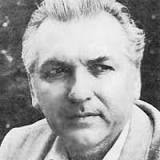 Родился 13 января 1929 года в Ленинграде в семье профсоюзного работника. 
Пережил блокаду Ленинграда. 
Советский поэт, журналист, общественный деятель. Член ВКП с 1951 года.
БЛОКАДНЫЙ ЛЕНИНГРАДПо Ленинграду смерть метет,
Она теперь везде,
Как ветер.
Мы не встречаем Новый год –
Он в Ленинграде незаметен.
Дома –
Без света и тепла,
И без конца пожары рядом.
Враг зажигалками дотла
Спалил
Бадаевские склады.
И мы
Бадаевской землей
Теперь сластим пустую воду.
Земля с золой,
Земля с золой –
Наследье
Прожитого года.
Блокадным бедам нет границ:
Мы глохнем
Под снарядным гулом,
От наших довоенных лиц
Остались
Лишь глаза и скулы.
И мы
Обходим зеркала,
Чтобы себя не испугаться…
Не новогодние дела
У осажденных ленинградцев…
Здесь
Даже спички лишней нет.
И мы,
Коптилки зажигая,
Как люди первобытных лет
Огонь
Из камня высекаем.
И тихой тенью
Смерть сейчас
Ползет за каждым человеком.
И все же
В городе у нас
Не будет
Каменного века!
Кто сможет,
Завтра вновь пойдет
Под вой метели
На заводы.
… Мы
не встречаем Новый год,
Но утром скажем:
С Новым годом!	31 декабря 1941 года